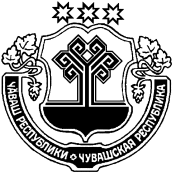 О внесении изменений в административный регламент администрации Шимкусского сельского поселения Янтиковского района Чувашской Республики «Подготовка и выдача градостроительного плана земельного участка»Руководствуясь статьей 57.3. Градостроительного кодекса Российской Федерации, Федерального закона от 27.12.2019 г. № 472-ФЗ «О внесении изменений в Градостроительный кодекс Российской Федерации и отдельные законодательные акты Российской Федерации», администрация Шимкусского сельского поселения п о с т а н о в л я е т:1. Внести в административный регламент администрации Шимкусского сельского поселения Янтиковского  района по предоставлению муниципальной услуги «Подготовка и выдача градостроительного плана земельного участка», утвержденный постановлением администрации Шимкусского ельского поселения Янтиковского района Чувашской Республики от 08.11.2017 № 77, следующие изменения:1) абзац первый статьи 2.4. изложить в следующей редакции: «Предоставление муниципальной услуги и выдача (направление) документов, являющихся результатом предоставления муниципальной услуги, осуществляется в течение 14 рабочих дней после получения заявления. Администрация осуществляет подготовку, регистрацию градостроительного плана земельного участка и выдает его заявителю. Градостроительный план земельного участка выдается заявителю без взимания платы. Градостроительный план земельного участка выдается в форме электронного документа, подписанного электронной подписью, если это указано в заявлении о выдаче градостроительного плана земельного участка.»;2) абзац первый статьи 2.6. дополнить словами следующего содержания: «или в форме электронного документа, подписанного электронной подписью.»;3) статью 3.1.1. дополнить абзацем пятым следующего содержания «в форме электронного документа, подписанного электронной подписью, или подано заявителем через многофункциональный центр.», абзацы 5-12 считать абзацами 6-13 соответственно.	2. Настоящее постановление вступает в силу после его официального опубликования.Глава Шимкусского сельского поселения                                                  П.И. ЗахаровЧУВАШСКАЯ РЕСПУБЛИКА ЯНТИКОВСКИЙ РАЙОН  ЧĂВАШ РЕСПУБЛИКИТĂВАЙ РАЙОНĚАДМИНИСТРАЦИЯ ШИМКУССКОГО СЕЛЬСКОГОПОСЕЛЕНИЯ ПОСТАНОВЛЕНИЕ13 марта 2020 г.  № 18село ШимкусыТУРИКАС ТУШКИЛ ЯЛПОСЕЛЕНИЙĚНАДМИНИСТРАЦИЙĚЙЫШĂНУ13 март 2020 ç. 18 №Турикас Тушкил ялě